Приложение № 5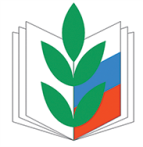 ПРОФСОЮЗ РАБОТНИКОВ НАРОДНОГО ОБРАЗОВАНИЯ И НАУКИ РОССИЙСКОЙ ФЕДЕРАЦИИЗАБАЙКАЛЬСКАЯ КРАЕВАЯ ОРГАНИЗАЦИЯ КРАЕВОЙ КОМИТЕТПОСТАНОВЛЕНИЕ23 ноября  2018 г.                               г. Чита                                                    №  8О проведении в 2019 году отчетов ивыборов в Забайкальской краевойорганизации Профсоюза	В соответствии со ст. 14 п.6 Устава Общероссийского Профсоюза образования, п.п. 7.2,  8.3.6  «Положения о Забайкальской краевой организации профсоюза»  и Постановления исполкома Профсоюза от 23.09.2018 г. № 14-1 «О проведении отчетов и выборов профсоюзных органов в 2019 – 2020 годах» краевой комитет профсоюза постановляет:Провести в 2019 году  в единые сроки отчеты и выборы в первичных, местных и краевой организациях Профсоюза:отчетно-выборные профсоюзные собрания в первичных организациях Профсоюза – февраль – май 2019 г.;отчетно-выборные конференции в первичной организации сотрудников ЗабГУ  - сентябрь,    студентов ЗабГУ – март 2019 г.;отчетно-выборные профсоюзные конференции местных (районных, городской), ЗАТО пос. Горный  организаций профсоюза – сентябрь – октябрь 2019 г. (за исключением Красночикойской, Краснокаменской,  Кыринской, Могочинской и Шелопугинской организаций профсоюза);отчетно-выборную профсоюзную конференцию Забайкальской краевой организации  -  05 – 06 декабря 2019 г. в г. Чите.Комитету краевой организации Профсоюза:провести  в установленные сроки необходимую организационно-методическую и информационную работу по подготовке и проведению отчетов и выборов  профсоюзных органов всех уровней структуры краевой организации;содействовать  контрольно-ревизионным комиссиям местных и первичных организаций в проведении финансовых ревизий и проверок выборных коллегиальных органов и подготовке их к отчетно-выборным собраниям и конференциям;организовать широкое информирование  членов профсоюза о работе Центрального Совета Профсоюза,  выборных коллегиальных органов  краевой, местных и первичных организаций по реализации их  полномочий по защите социально-трудовых прав членов профсоюза, активно использовать для этих целей Публичные отчеты за 2018 год;утвердить график проведения отчетно-выборных конференций местных организаций профсоюза;организовать взаимопосещение и обеспечить участие в работе районных (городской) отчетно-выборных конференций  членов краевого комитета профсоюза, сотрудников аппарата крайкома профсоюза;с целью контроля рассмотреть на заседании президиума крайкома профсоюза в мае 2019 года вопрос о ходе отчетов и выборов в  некоторых местных организациях профсоюза (по плану работы на I полугодие 2019 г.).Выборным коллегиальным органам местных и первичных организаций Профсоюза:в течение февраля – октября 2019 года осуществить необходимую организационную, информационно-методическую работу по подготовке и своевременному проведению отчетов и выборов профсоюзных органов, избранию делегатов на соответствующие отчетно-выборные конференции; до 01 февраля 2019 года представить в крайком профсоюза постановления выборных коллегиальных органов о сроках проведения отчетно-выборных конференций местных организаций профсоюза;для организованного и своевременного проведения отчетной кампании провести обучение профсоюзного актива, для чего использовать  методические рекомендации «О проведении отчетов и выборов»;провести обучение председателей контрольно-ревизионных комиссий, считать обязательным проведение ревизий и составление актов об использовании профсоюзных средств;проанализировать состояние профсоюзного членства в каждой первичной организации, для чего использовать анкету (приложение № 1);проанализировать кадровый состав председателей первичных организаций, провести работу по подбору и избранию их на отчетно-выборных собраниях из числа наиболее инициативных и компетентных членов профсоюза;разработать и утвердить мероприятия по выполнению критических замечаний и предложений, высказанных в ходе отчетов и выборов; по завершении отчетов и выборов в местной организации профсоюза в течение 7 дней представить в крайком выписки об избрании и делегировании председателей местных организаций и делегатов на краевую конференцию по прилагаемой форме (приложение № 2); заполненные формы статистических отчетов 1ОВ – 4ОВ и акты контрольно-ревизионных комиссий (приложение № 3).Контроль за выполнением постановления возложить на Корженко Г.Н., секретаря-заведующую отделом организационной работы аппарата крайкома профсоюза.Председатель краевой организации профсоюза			                                  Н.И. ОкуневаПриложение № 1АНАЛИЗ работы профсоюзного комитета школы №___по мотивации профсоюзного членства(анкета)1. Всего работающих _______ совместителей ________Учителя ______Вспомогательный персонал________________                                         (технические служащие, сторожа, дежурные и т.д.)Администрация ______________________________                             (директор, зам. директора)2. Количество членов Профсоюза (всего) ________________Учителя__________________Вспомогательный персонал _______________Администрация _________________________3. Не члены Профсоюза (всего) _______________Учителя__________________Вспомогательный персонал _________________Администрация ______________________4. Не члены Профсоюза по возрасту (всего) _________до 30 лет __________от 30 до 40 лет _________от 40 до 50 лет __________от 50 до 65 лет __________5. Ф.И.О., должность не членов Профсоюза (или приложить список)___________6. Выбыло из профсоюза в 201_ году _____________6. Причина выхода или нежелания вступать в  Профсоюза_________________7. Принято в Профсоюз в 201__году _____________8. Какую работу проводит профсоюзный комитет по мотивации профсоюзного членства ______________________________________________________________________________________________________________________________________________________________________________________________________Председатель профкома                                                         (подпись)        Дата _______________________Приложение № 2 к постановлению VIII Пленума комитета краевой организации профсоюзаот 23 ноября  2018 г.ПЕРЕЧЕНЬ ДОКУМЕНТОВ, ПРЕДСТАВЛЯЕМЫХ В КРАЙКОМ ПРОФСОЮЗА ПО ИТОГАМ ОТЧЕТОВ И ВЫБОРОВОтчеты формы:  для первичных организаций (в том числе, выходящих на крайком)  -  1 ОВ, 2 ОВдля местных организаций - 3 ОВ, 4 ОВ (прилагаются).По итогам выборов делегатов на XXIX отчетно-выборную конференцию краевой организации Профсоюза:выписка из протокола районной (городской) конференции, собрания первичной организации Профсоюза об избрании делегатов на  краевую конференцию;выписка из протокола о делегировании в состав краевого комитета профсоюза (представляют только местные организации);анкеты делегатов (приложение № 3);выписку из протокола конференции о кандидатуре на должность председателя краевой организации Профсоюза.По итогам выборов председателя районной (городской), первичной организации Профсоюза:выписка из протокола отчетно-выборной конференции районной (городской), первичной организации Профсоюза об избрании председателя организации;выписка из протокола об избрании заместителя, утверждении бухгалтера (казначея), общественного технического инспектора (для первичных организаций – уполномоченного) по охране труда; акт контрольно-ревизионной комиссии;листок по учету кадров на вновь избранного председателя местной организации.ПОСТАНОВЛЕНИЕотчетно-выборной  конференции ________________________________________________________(наименование местной (первичной) организации Профсоюза)(выписка)«____»______ 2019 г.                                                                 пр.   № __О выборах делегатов на XXIX отчетно-выборную конференцию Забайкальской краевой организации Профсоюза работников народного образования и науки РФВ соответствии с нормой представительства на XXIX отчетно-выборную конференцию Забайкальской краевой организации Профсоюза работников народного образования и науки РФ, утверждённой постановлением комитета Забайкальской краевой организации  Профсоюза от  …… 2019 г. № …., отчетно-выборная конференция наименование местной или первичной организации  ПОСТАНОВЛЯЕТ:. Избрать делегатами на XXIX краевую отчётно-выборную конференцию от наименование организации Профсоюза:1. ___________________________________________________                  (ф.и.о., должность)Голосовали: (единогласно) или «за»__,«против»__, «воздержался»___.2. _________________________________________                  (ф.и.о., должность)Голосовали: (единогласно) или «за»__, «против»___, «воздержался»__.И.т.д.Председатель местной (первичной)организации Профсоюза                                                          __________ М.П.ПОСТАНОВЛЕНИЕотчетно-выборной  конференции ________________________________________________________(наименование местной (первичной)  организации Профсоюза)(выписка)«___»______ 2019 г.                                                                       пр.  №__О делегировании представителя в состав  комитета Забайкальской краевой организации Профсоюзаработников народного образования и науки РФВ соответствии с квотой для делегирования представителей в состав  комитета Забайкальской краевой организации Профсоюза работников народного образования и науки РФ, утверждённой постановлением краевого комитета Профсоюза от ……. 2019 г. №…., отчетно-выборная конференция наименование организации Профсоюза ПОСТАНОВЛЯЕТ:1. Делегировать в состав  комитета Забайкальской краевой организации Профсоюза работников народного образования и науки РФ от наименование организации Профсоюза  ________________________________________________                                              (ф.и.о., должность)Голосовали: (единогласно) или «за»__, «против»__, «воздержался»___Председатель местной (первичной)организации Профсоюза                                                     __________М.П.ПОСТАНОВЛЕНИЕотчетно-выборной  конференции  ________________________________________________________(наименование местной  (первичной) организации Профсоюза)(выписка)« ___» _______ 2019 г.                                                                     пр.  №__О выборах председателя местной (первичной)организации Профсоюза работников народного образования и науки РФОтчетно-выборная конференция наименование организации Профсоюза ПОСТАНОВЛЯЕТ:1. Избрать председателем наименование организации Профсоюза работников народного образования и науки РФ ____________________________________                                                                        (ф.и.о.) на срок до 2024 года  на   неосвобождённой  (освобождённой) основе.Поручить подписать с председателем срочный трудовой договор на период полномочий выборного коллегиального органа от имени _______________ местной (первичной) организации Профсоюза заместителю председателя или члену президиума местной (первичной) организации Профсоюза.Голосовали: (единогласно) или «за»__, «против»___, «воздержался»_Председатель  местнойорганизации Профсоюза                 __________ М.ППОСТАНОВЛЕНИЕотчетно-выборной профсоюзной конференции  ________________________________________________________(наименование местной (первичной) организации Профсоюза)(выписка)« ___» _______ 2019 г.                                                                    пр.  №__О предложении по кандидатуре на должностьпредседателя Забайкальской краевой организации Профсоюза работниковнародного образования и науки РФВ соответствии с Примерным порядком выдвижения кандидатур на должность председателя Забайкальской краевой организации Профсоюза работников народного образования и науки РФ, утвержденным  постановлением краевого комитета Профсоюза от ……. 20.. г. №.., отчетно-выборная конференция наименование организации  Профсоюза  ПОСТАНОВЛЯЕТ:Выдвинуть на должность председателя Забайкальской краевой организации Профсоюза работников народного образования и науки Российской Федерации ______________________________________________(ф.и.о., дата рождения, место работы, занимаемая должность, образование, выполняемая работа с начала трудовой деятельности,  принадлежность к Профсоюзу) Голосовали: «за»_____,     «против»_____,     «воздержался»____Председатель  организации Профсоюза                                      ___________  М.П.Приложение № 3 к постановлению VIII Пленума комитета краевой организации профсоюзаот 23 ноября  2018 г.А Н К Е Т А ДЕЛЕГАТА  XXIX   ОТЧЕТНО-ВЫБОРНОЙ КОНФЕРЕНЦИИ ЗАБАЙКАЛЬСКОЙ КРАЕВОЙ ОРГАНИЗАЦИИ ПРОФСОЮЗА РАБОТНИКОВ НАРОДНОГО ОБРАЗОВАНИЯ И НАУКИ РФДата заполнения __________		           Подпись делегата _______________								Форма 1 ОВ                                                                                                                (представляется  в выборный орган местной  организации Профсоюза в течение 3-х дней)                                                                                                                                                                                ОТЧЕТпервичной профсоюзной организацииобщеобразовательного учреждения (школа, ДОУ и др.) об итогах  отчетно-выборного профсоюзного собрания________________________________________________________ (наименование первичной организации Профсоюза)«___»_____________ 2019 г. (дата  собрания) 1. Кол-во членов Профсоюза, состоящих на учете _______(чел.)2. Кол-во членов Профсоюза, участвовавших в работе собрания _____ (чел.), из них: выступило _____ (чел.)3. Внесено предложений _____4. Работа профсоюзного комитета признана: удовлетворительной, неудовлетворительной (нужное подчеркнуть).5. В состав профкома избрано _____ (чел.)6. В состав КРК избрано ____ (чел.)7. Председателем профсоюзной организации избран (а) _____________________________________________________________                                   ( фамилия, имя, отчество, должность)8. Председателем контрольно- ревизионной  комиссии избран (а) ________________________________________________________________                                ( фамилия, имя, отчество, должность) Уполномоченным по охране труда  профкома  избран (а) ________________________________________________________________                                ( фамилия, имя, отчество, должность) Председатель первичнойорганизации Профсоюза                                   _________ Форма 2 ОВ(представляется в выборный орган вышестоящей  организации Профсоюза в течение 7 дней)ОТЧЕТпрофсоюзной организации работников, студентов (в т.ч. объединенной) учреждения профессионального образования  по итогам отчетно-выборной  конференции _________________________________________________________(наименование профсоюзной организации )«____» _________ 2019 г. (дата конференции)Кол-во членов Профсоюза, состоящих на учете, - _____из них:         работающих________ ,   студентов ________        2. Кол-во делегатов, избранных на профсоюзную конференцию _______  из них:  участвовало в работе конференции _____, выступило____3. Внесено предложений  ___4. Работа профсоюзного комитета признана:удовлетворительной;  неудовлетворительной (нужное подчеркнуть).5. В состав профкома избрано ____ (чел.)6. В состав контрольно-ревизионной комиссии избрано ____(чел.)7. Председателем профсоюзной организации  избран (а) __________________________________________________________( ф.и.о., должность )8. Председателем контрольно-ревизионной комиссии избран (а) ( ф.и.о., должность)          Председатель  первичной         организации  Профсоюза                                   ________________                                                                Форма 3 ОВ (представляется в выборный орган вышестоящей организации Профсоюза  в течение 7 дней)    СВОДНЫЙ  ОТЧЕТ       местной  организации Профсоюза    по  итогам отчетов и выборов_________________________________________________________(наименование местной организации Профсоюза)1. Кол-во членов Профсоюза, состоящих на учете в территориальной (местной) организации Профсоюза ________(чел.)2. Общее кол-во первичных профсоюзных организаций_______ , в них  проведено отчетно-выборных собраний ____ 3. Кол-во членов Профсоюза, участвовавших в работе профсоюзных собраний ______ (чел.)4. Выступило на собраниях ______  (чел.)5. Внесено предложений  ______6. Кол-во профкомов, работа которых признана «неудовлетворительной» _______7. Кол-во председателей профсоюзных организаций, избранных впервые  _______ (чел.)8. В составы профсоюзных комитетов избрано ________(чел.)9. В составы контрольно-ревизионных комиссий избрано _____ (чел.)Избрано уполномоченных по охране труда профкомов _______ (чел.)          Председатель местной          организации Профсоюза                              ________                                                                                                                             Форма 4 ОВ                                                                                                                                             (представляется  в выборный орган вышестоящей организации Профсоюза                                                                   в  течение 7 дней со дня                                          проведения  конференции)ОТЧЕТоб итогах отчетно-выборной конференции местной   организации Профсоюза    _____________________________________________________________ (наименование местной организации Профсоюза)«___»_____________2019 г.        (дата  конференции)1. Количество избранных делегатов   ______(чел.),      из них: приняло участие в работе конференции _______(чел.),  выступило _____(чел.), внесено предложений  ______2. Работа территориального комитета (совета) признана: удовлетворительной, неудовлетворительной (нужное подчеркнуть).3. В  комитет (совет) местной организации избрано ________(чел.)4. В КРК избрано _______(чел.)5. Председателем местной организации избран (а) _____________________________________________________________( ф.и.о., должность)6. Председателем КРК избран (а)_________________________________  ( ф.и.о., должность)           Председатель  местной           организации Профсоюза	                              __________1. Фамилия, имя, отчество2. Число, месяц, год рождения3. Место работы, занимаемая   должность4. Стаж работы в системе     образования, в т.ч. работы в профсоюзе (на штатной или общественной основе)5. От какой организации избран6. Общественная работа в профсоюзе (должность)7. Государственные и отраслевые        награды8. Ученая степень и звание  9. Профсоюзные награды10.Домашний  адрес, телефон, электронная почта, факс11. Рабочий адрес, телефон, факс